Консультация для родителей “Безопасные шаги на пути к безопасности на дороге”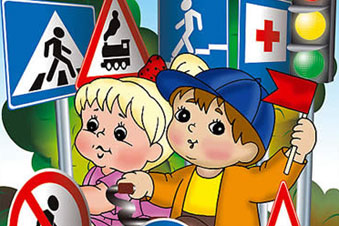 Уважаемые родители!Помните!Ребёнок учится законам дорог, беря пример с членов семьи и других взрослых. Особенно пример папы и мамы учит дисциплинированному поведению на дороге.Берегите ребёнка!Что должны и чего не должны делать сами родители при движении?Не спешите, переходите дорогу всегда размеренным шагом.Выходя на проезжую часть, прекратите разговаривать - ребенок должен привыкнуть, что при переходе дороги нужно сосредоточиться.Не переходите дорогу на красный или желтый сигнал светофора, переходить нужно только на зеленый свет.Переходите дорогу только в местах, обозначенных дорожным знаком «Пешеходный переход».Из автобуса, троллейбуса, трамвая, такси выходите первыми. В противном случае ребенок может упасть или выбежать на проезжую часть.Привлекайте ребенка к участию в ваших наблюдениях за обстановкой на дороге: показывайте ему те машины, которые готовятся поворачивать, едут с большой скоростью и т. д.Не выходите с ребенком из-за машины, кустов, не осмотрев предварительно дороги, - это типичная ошибка, и нельзя допускать, чтобы дети ее повторяли.Не разрешайте детям играть вблизи дорог и на проезжей части.В автомобиле обязательно пристегнитесь ремнями; ребенка посадите на самое безопасное место: в специальное детское кресло, в середину или на правую часть заднего сиденья; во время длительных поездок чаще останавливайтесь: ребенку необходимо двигаться.Не будьте агрессивны по отношению к другим участникам движения. Вместо этого объясните ребенку конкретно, в чем их ошибка. Используйте различные ситуации для ознакомления с правилами дорожного движения, спокойно признавайте и свои собственные ошибки.Что должны знать родители о своем ребенке?В 3-4 года ребенок может отличить движущуюся машину от стоящей, но он уверен, что машина останавливается мгновенно.В 6 лет - боковым зрением он видит примерно 2/3 того, что видят взрослые; не умеет определить, что движется быстрее: велосипед или спортивная машина; не умеет правильно распределять внимание и отделять существенное от незначительного.В 7 лет - более уверенно отличает правую сторону дороги от левой.В 8 лет - может мгновенно отреагировать на оклик и т. п.; имеет опыт пешеходного передвижения на дороге; активно осваивает основные навыки езды на велосипеде (умение объезжать препятствия, делать крутые повороты); умеет определять источник шума; устанавливать связь между величиной предмета, его удаленностью и временем (чем ближе автомобиль, тем он больше); может отказаться от начатого действия (ступив на проезжую часть, вновь вернуться на тротуар).Улица для маленького человечка - это сложный, коварный, обманчивый мир, полный скрытых опасностей. Но, благодаря совместной работе детского сада и семьи по обучению детей правилам дорожного движения, можно добиться больших успехов в воспитании детей - пешеходов, снизить дорожно-транспортный травматизм.